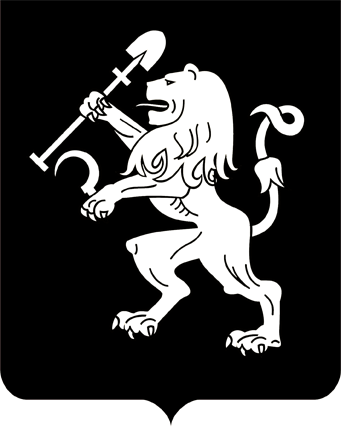 АДМИНИСТРАЦИЯ ГОРОДА КРАСНОЯРСКАРАСПОРЯЖЕНИЕО внесении изменений в распоряжение администрации городаот 10.11.2011 № 1331-жВ целях приведения правового акта в соответствие с Федеральным законом от 27.07.2010 № 210-ФЗ «Об организации предоставления               государственных и муниципальных услуг», постановлением администрации города Красноярска от 11.12.2020 № 995 «Об утверждении               Положения об особенностях подачи и рассмотрения жалоб при предоставлении муниципальных услуг», руководствуясь статьями 41, 58, 59 Устава города Красноярска: 1. Внести в приложение к распоряжению администрации города     от 10.11.2011 № 1331-ж «Об утверждении Административного регламента предоставления муниципальной услуги по предоставлению               земельных участков, предназначенных для ведения садоводства, огородничества или дачного хозяйства, без проведения торгов в собственность бесплатно членам некоммерческих организаций, созданных                   до 1 января 2019 года для ведения садоводства, огородничества или дачного хозяйства, и членам садоводческих или огороднических некоммерческих товариществ, созданных путем реорганизации таких некоммерческих организаций» следующие изменения:1) в пункте 13:абзац седьмой признать утратившим силу;дополнить абзацем следующего содержания:«постановление администрации города Красноярска от 11.12.2020 № 995 «Об утверждении Положения об особенностях подачи и рассмотрения жалоб при предоставлении муниципальных услуг».»;2) абзац второй пункта 19 изложить в следующей редакции:«при подаче лично сотруднику отдела организационной работы Департамента – в течение 15 минут;»;3) подпункт 2  пункта 24 изложить в следующей редакции:«2) ответственным исполнителем за совершение административной процедуры по приему и регистрации Заявления является специалист отдела организационной работы Департамента (далее – ответственный исполнитель);»;4) подпункт 2 пункта 26 изложить в следующей редакции:«2) ответственным исполнителем за совершение административной процедуры является специалист отдела организационной работы Департамента (далее – ответственный исполнитель);»;5) дополнить пунктом 30.1 следующего содержания:«30.1. Обжалование решений и действий (бездействия) Департамента, должностных лиц либо муниципальных служащих Департамента, многофункционального центра, работника многофункционального центра, а также организаций, указанных в части 1.1 статьи 16 Закона, или их работников в досудебном (внесудебном) порядке осуществляется в соответствии c Законом, с учетом особенностей, установленных         постановлением администрации города от 11.12.2020 № 995 «Об утверждении Положения об особенностях подачи и рассмотрения жалоб                при предоставлении муниципальных услуг», а также настоящим              Регламентом.»;6) в пункте 33:подпункты 2, 5, 9 дополнить предложением следующего содер-жания: «В указанном случае досудебное (внесудебное) обжалование                Заявителем решений и действий (бездействия) многофункционального центра, работника многофункционального центра возможно в случае, если на многофункциональный центр, решения и действия (бездействие) которого обжалуются, возложена функция по предоставлению Услуги в полном объеме в порядке, определенном частью 1.3 статьи 16 Закона;»;подпункт 7 изложить в следующей редакции:«7) отказ органа, предоставляющего Услугу, должностного лица органа, предоставляющего Услугу, многофункционального центра,              работника многофункционального центра, организаций, предусмотренных частью 1.1 статьи 16 Закона, или их работников в исправлении допущенных опечаток и ошибок в выданных в результате предоставления Услуги документах либо нарушение установленного срока внесения           таких исправлений. В указанном случае досудебное (внесудебное)                обжалование Заявителем решений и действий (бездействия) много-функционального центра, работника многофункционального центра возможно в случае, если на многофункциональный центр, решения          и действия (бездействие) которого обжалуются, возложена функция            по предоставлению Услуги в полном объеме в порядке, определенном частью 1.3 статьи 16 Закона;»;7) дополнить пунктом 36.1 следующего содержания:«36.1. Должностное лицо или орган, уполномоченные на рассмотрение жалобы, оставляют жалобу без ответа в следующих случаях:1) наличие в жалобе нецензурных либо оскорбительных выражений, угроз жизни, здоровью и имуществу должностного лица, муниципального служащего, а также членов их семей;2) отсутствие возможности прочитать какую-либо часть текста жалобы, данные о Заявителе (фамилия, имя, отчество (при наличии) или наименование юридического лица и (или) адрес);3) жалоба направлена не по компетенции органа администрации города.Должностное лицо или орган, уполномоченные на рассмотрение жалобы, сообщают Заявителю об оставлении жалобы без ответа в течение трех рабочих дней с даты регистрации жалобы, если его фамилия        и адрес поддаются прочтению.»;8) пункт 37 признать утратившим силу.2. Настоящее распоряжение опубликовать в газете «Городские              новости» и разместить на официальном сайте администрации города.Глава города 							 	        С.В. Еремин12.05.2021№ 140-р